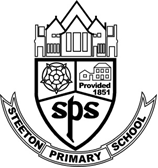 Privacy Notice for visitors to our schoolWhy are we giving this to you? When you visit our school, we will ask for and collect data about you for safeguarding purposes. This document sets out what personal data we will collect when you visit. Anything that we do with your personal data is known as “processing.”This document explains why we process that data, who we share this information with, and your rights in relation to your personal data processed by us. We also explain below how the school keeps your information safe.If you want to know anything about the information that we keep, contact details can be found at the end of this document.Policy StatementVisitors (including parents of children on roll) are asked to sign in at reception. Signing in involves giving some information and registering a photograph on the school visitor management system,   InVentry. If your visit is planned as part of an educational activity we may ask you to complete a visitor form.What information do we hold about you (and your child, if appropriate)  and where do we get it from:We will collect, hold, share and otherwise use information about you and your child as set out in the boxes below:We are required to process visitor data in order to comply with our public task, in accordance with Article 6.1.e of the Data Protection Act 2018 (DLA 2018) namely to ensure that the security of our pupils, staff, visitors, buildings and their contents are always maintained. How long will we hold your information?We will hold information relating to you only for as long as necessary. Visitor information is automatically deleted from our visitor management system after 6 years in accordance with the recommendation of the Information and Records Management Society (IRMS). Contact information such as email address may be stored for longer to maintain contact over time but you can request that your data is deleted at any time.Who will we share your information with?We do not routinely share information about our visitors with anyone without consent unless the law and our policies allow us to do so.Keeping this information safeIt is very important that only people who need to use your information can see it. The school keeps your information safe by putting in place procedures and technologies to make sure all information about you and your child is safe, from when we collect it to when we destroy it.Security procedures include:Entry controls for the site and buildings. All staff wear photo-ID on school or Trust lanyards. All authorised DBS-checked visitors wear red lanyards which have a card stating ‘DBS Pre-Checked’ alongside a visitor badge. Visitors/contractors who have do not have a DBS will wear a red lanyard stating ‘Non-DBS checked’ alongside a visitor badge. Our door locks are programmed to only respond to the fingerprints of staff and students.Secure lockable desks and cupboards etc. Equipment. Staff are trained to ensure that individual PC monitors do not show confidential information to passers-by and that they log off from their PC when it is left unattended.Training. We provide training to our staff and pupils/students on the importance of keeping data secure.Your rights in relation to your informationYou can ask to see the information we hold about you. If you wish to do this you should contact the headteachers PA in the first instance. (Contact details are on the school website)You also have the right to:Object to what we are doing with your information (but remember that some of the things that we do have to be done by law)Have inaccurate or incomplete information about you amendedAsk us to stop doing certain things with your information in some casesMake a claim against the school in certain circumstances where you have suffered as a result of the school breaching your data protection rightsIf you feel it necessary to do any of the above, you can speak with the headteacher’s PA who will arrange a meeting with you. The school does not have to meet all of your requests but we will let you know where we are unable to do so.ConcernsIf you are concerned about how we are using your personal data you should contact the School Business Manager/Head Teacher. Alternatively, and if the matter is not resolved in school, you can contact our Data Protection Officer: Richard Lewis-Ogden at DPO@bywaterkent.co.uk If there are still concerns, you can contact the Information Commissioner’s Office should you consider this to be necessary, at https://ico.org.uk/concerns/.Where do we get it from?Why we need it?Your name(s)YouTo issue visitor passes and for identification around schoolYour imageInVentry and CCTVTo safeguard all students and staff both during and outside of school hours when they are on our siteVehicle registrationYouTo keep a log of the cars in our car parkOrganisationYouTo keep a log of the organisations we work withDBS informationYouTo safeguard our studentsYour consent to the use of your image (or not)YouTo ensure we understand your wishes in relation to your image